Týdenní úkol, týden 21 			    Jméno: _____________________________________Vypočítej.Doplň chybějící číslice.Doplň tak, aby součet tří sousedních čísel byl 14 a součet všech čtyř čísel byl:Zaokrouhli na desítky: 13  ___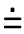 14  ___16  ___38  ___27  ___54  ___76  ___8    ___32  ___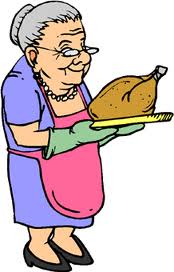 Klára jede za babičkou. Kolik kilometrů měří cesta, když: ujela pětinu cesty a ještě jí zbývá 20 km.Nákres:Zápis: _______________________________________________________________Odpověď: _____________________________________________________________ujela čtvrtinu cesty a ještě jí zbývá 60 km. Nákres: Zápis: _____________________________________________________________ Odpověď: __________________________________________________________Vyber vhodné slovo z nabídky a dopiš ho do věty. Pole vybarvi buď červeně, nebo zeleně.Dnes se ____       podařil závod. ____ jsme závod vyhráli._______    je druh medvěda.  _______  jsem samé jedničky. Kdo má špatné známky, ten ____ často __________. Dědeček je na mě velmi __     _______.Chtěl bych ______ kouzelnou hůlku. Špinavé nádobí musíme často  _______.Napiš větu podle druhů slov. Věta musí dávat smysl.Podtrhni slovo, které do řady nepatří. Vedle napiš, proč.Co nejrychleji přeříkej rodičům vyjmenovaná slova po B, L a M. Nakresli mývala, pokud jsi to stihl do minuty. Nakresli hmyz, pokud jsi to stihl do minuty a půl. Nakresli hlemýždě, pokud jsi to stihl pomaleji,než za minutu a půl.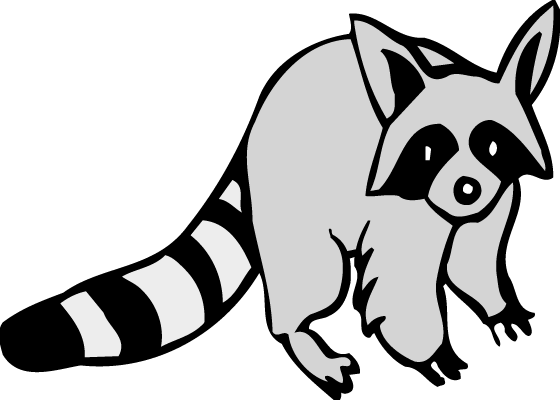 25635412953962345763896347632934- 327- 312- 2387- 3798263400+2+4-7-43180521a)148b)158c)168UjelaZbýváPřídavné jménoPodstatné jménoSlovesoPřídavné jménoPodstatné jméno.Babyka, smrk, jedle, strom, dub, buk.Babyka, smrk, jedle, strom, dub, buk.Chmýříčko, hlemýždí, plyšák, myslitel, myšák.Chmýříčko, hlemýždí, plyšák, myslitel, myšák.Mýdlo, domyslel, hmyzožravec, mýtit.Mýdlo, domyslel, hmyzožravec, mýtit.